	Женева, 19 мая 2021 годаУважаемая госпожа, 
уважаемый господин,Имею честь пригласить вас принять участие во втором семинаре-практикуме по искусственному интеллекту в управлении операциями в случае стихийных бедствий, который пройдет в электронном формате 23 июня 2021 года с 10 час. 00 мин. до 15 час. 30 мин. по центральноевропейскому летнему времени. После семинара-практикума состоится второе собрание Оперативной группы по искусственному интеллекту в управлении операциями в случае стихийных бедствий (ОГ-AI4NDM), которое пройдет в полностью виртуальном формате 24–25 июня 2021 года (10 час. 00 мин. – 14 час. 00 мин. по центральноевропейскому летнему времени).1	Базовая информацияОперативная группа МСЭ/ВМО/ЮНЕП по ИИ в управлении операциями в случае стихийных бедствий (ОГ-AI4NDM) изучает потенциал использования ИИ в области управления операциями в случае стихийных бедствий. В частности, ее работа помогает заложить основу для передового опыта в использовании ИИ для поддержки сбора и обработки данных, совершенствования моделирования в пространственно-временных масштабах и обеспечения эффективной связи.Оперативная группа была создана 18 декабря 2020 года на собрании 2-й Исследовательской комиссии МСЭ-Т. Председателем была избрана г-жа Моника Кюглич (Институт общества Фраунгофера им. Генриха Герца), заместителями Председателя – г-н Юрг Лутербахер (Всемирная метеорологическая организация), г-жа Прити Банзал (правительство Индии) и г-жа Янь Чуань Ван (Китайская корпорация электросвязи). В ходе первого собрания ОГ-AI4NDM, которое прошло в онлайновом режиме 16–17 марта 2021 года, заместителями Председателя были назначены также г-жа Елена Ксоплаки (Гисенский университет имени Юстуса Либиха) и г-н Мурали Тхуммарукуди (Программа ООН по окружающей среде).15 марта 2021 года в рамках начала работы первого собрания ОГ-AI4NDM был организован виртуальный семинар-практикум по ИИ в управлении операциями в случае стихийных бедствий. В ходе первого собрания был также решен ряд вопросов, включая согласование рабочей структуры ОГ-VM (были созданы три рабочие группы, а также три соответствующие тематические группы), исходной дорожной карты по ожидаемым результатам работы, соответствующих методов работы и планов будущих собраний.2	Второй семинар-практикум Оперативной группы по ИИ в управлении операциями в случае стихийных бедствийВторой семинар-практикум по ИИ в управлении операциями в случае стихийных бедствий пройдет 23 июня 2021 года с 10 час. 00 мин. до 15 час. 30 мин. по центральноевропейскому летнему времени. В рамках работы семинара-практикума будут представлены междисциплинарные перспективы применения технологий на основе ИИ для поддержки сбора и обработки данных, улучшения моделирования для обнаружения и прогнозирования стихийных бедствий, а также обеспечения эффективной связи. Помимо программных выступлений пройдут три сессии высококвалифицированных научно-технических презентаций с интерактивными обсуждениями. Презентации семинара-практикума будут посвящены различным примерам использования ИИ для прогнозирования распространения саранчи в регионе, обнаружения экстремальных погодных явлений (к примеру, засухи, лесных пожаров) и поддержки мониторинга Земли. Помимо этого, на мероприятии будет рассмотрена проблема интеграции ИИ в системы информационного обеспечения в случае чрезвычайных ситуаций, а также будет подробно освещен вопрос вовлечения заинтересованных сторон в разработку систем раннего оповещения на основе ИИ.Программа работы семинара-практикума и подробная информация о порядке регистрации будут размещены на веб-странице ОГ-AI4NDM.3	Второе собрание Оперативной группы по ИИ в управлении операциями в случае стихийных бедствийСобрание будет проходить 24–25 июня 2021 года с 10 час. 00 мин. до 14 час. 00 мин. по центральноевропейскому летнему времени (каждый день). Проект повестки дня, документы собрания и дополнительная информация будут доступны на домашней странице ОГ-AI4NDM до начала работы собрания. Основная цель второго собрания группы – получить и рассмотреть предложения по сценариям, демонстрирующим, каким образом ИИ используется для повышения способности обнаруживать, прогнозировать стихийные бедствия и катастрофы, а также оповещать о них. Работа собрания направлена также на активизацию деятельности тематических групп (ТГ-ИИ по мониторингу данных о наводнениях, ТГ-ИИ по мониторингу данных об оползнях и ТГ-ИИ по мониторингу данных о цунами) и рабочих групп. Предлагается представлять вклады в письменном виде для дальнейшего продвижения работы тематических групп и выдвижения предложений по новым вариантам использования технологий на основе ИИ для систем раннего предупреждения. Вклады в письменном виде следует представлять по электронной почте в секретариат БСЭ (tsbfgai4ndm@itu.int), используя шаблоны документов, размещенные на домашней странице ОГ-AI4NDM. Предельный срок представления вкладов для второго собрания – 10 июня 2021 года.4	Информация об участии и регистрацииСеминар-практикум будет проводиться на платформе Zoom, после него состоится второе собрание ОГ-AI4NDM на платформе MyMeetings. Просьба принять к сведению, что регистрация для участия в семинаре-практикуме осуществляется отдельно от регистрации на второе собрание. Обсуждения будут проходить только на английском языке.Участие в работе ОГ-AI4NDM является бесплатным и открытым для экспертов и организаций из всех секторов и соответствующих областей знаний, включая науки о Земле, искусственный интеллект/машинное обучение (ИИ/ML) и другие области информационно-коммуникационных технологий. К участию в этой работе приглашаются эксперты из всех регионов, в особенности из развивающихся стран, включая наименее развитые страны (НРС) и малые островные развивающиеся государства (СИДС). Государства-Члены настоятельно рекомендуют обеспечить такое разнообразие в руководящем составе. Всем лицам, которые хотели бы следить за этой работой или участвовать в ней, предлагается зарегистрироваться в специальном списке рассылки; подробная информация о порядке регистрации размещена по адресу: http://itu.int/go/fgai4ndm-quicksteps.Для того чтобы МСЭ мог предпринять необходимые действия по организации собрания, участникам предлагается пройти регистрацию в онлайновом режиме на домашней странице ОГ-AI4NDM в кратчайшие сроки. Просьба принять к сведению, что регистрация является обязательной для участия в работе семинара-практикума и собрания.Домашняя страница ОГ-AI4NDM будет регулярно обновляться по мере появления новой или измененной информации. Участникам предлагается периодически знакомиться с обновленной информацией.Желаю вам плодотворного и приятного собрания.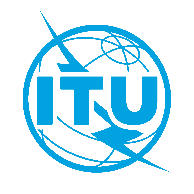 Международный союз электросвязиБюро стандартизации электросвязиОсн.:Циркуляр 315 БСЭ
FG-AI4NDM/MM–	Администрациям Государств – Членов Союза–	Членам Сектора МСЭ-Т–	Ассоциированным членам МСЭ-Т–	Академическим организациям − Членам МСЭКопии:–	Председателям и заместителям председателей исследовательских комиссий –	Директору Бюро развития электросвязи –	Директору Бюро радиосвязиТел.:
Факс:
Эл. почта:+41 22 730 5697
+41 22 730 5853
tsbfgai4ndm@itu.int–	Администрациям Государств – Членов Союза–	Членам Сектора МСЭ-Т–	Ассоциированным членам МСЭ-Т–	Академическим организациям − Членам МСЭКопии:–	Председателям и заместителям председателей исследовательских комиссий –	Директору Бюро развития электросвязи –	Директору Бюро радиосвязи–	Администрациям Государств – Членов Союза–	Членам Сектора МСЭ-Т–	Ассоциированным членам МСЭ-Т–	Академическим организациям − Членам МСЭКопии:–	Председателям и заместителям председателей исследовательских комиссий –	Директору Бюро развития электросвязи –	Директору Бюро радиосвязиПредмет:Семинар-практикум и второе собрание Оперативной группы МСЭ/ВМО/ЮНЕП по ИИ в управлении операциями в случае стихийных бедствий (ОГ-AI4NDM), 23–25 июня 2021 года10 июня 2021 г.−	Представление письменных вкладов (по эл. почте: tsbfgai4ndm@itu.int)16 июня 2021 г.−	Предварительная регистрация в онлайновой форме на семинар-практикум
https://itu.zoom.us/webinar/register/WN_IhbRa8lPQf-AckJNOtKgxg−	Предварительная регистрация в онлайновой форме на второе собрание ОГ-AI4NDM
https://www.itu.int/net4/CRM/xreg/web/Registration.asp?Event=C-00009785(подпись)Чхе Суб Ли
Директор Бюро
стандартизации электросвязи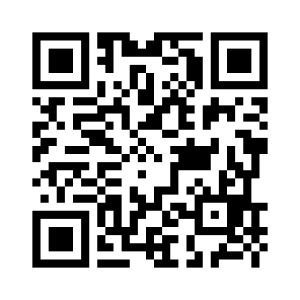 Последняя информация о собрании